食堂位置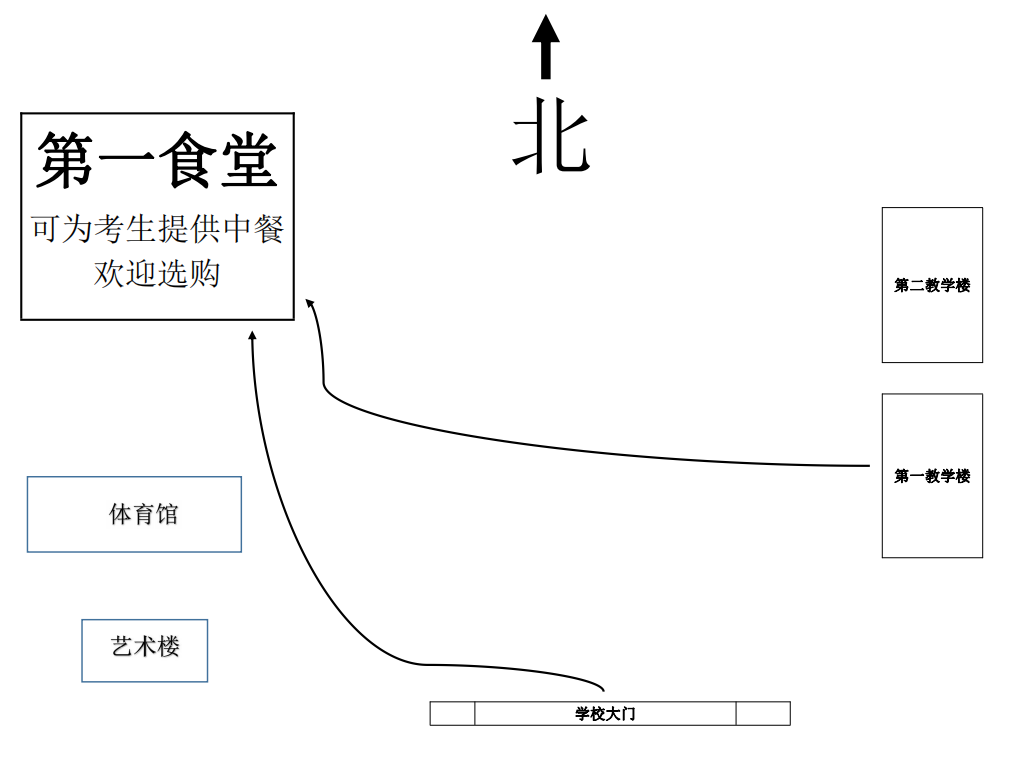 